Ready Workbook pg. 75-76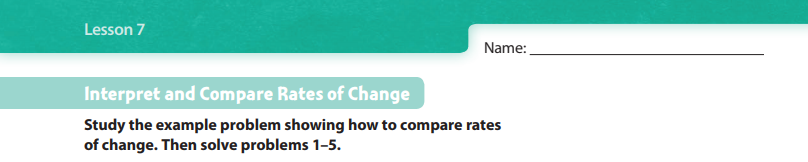 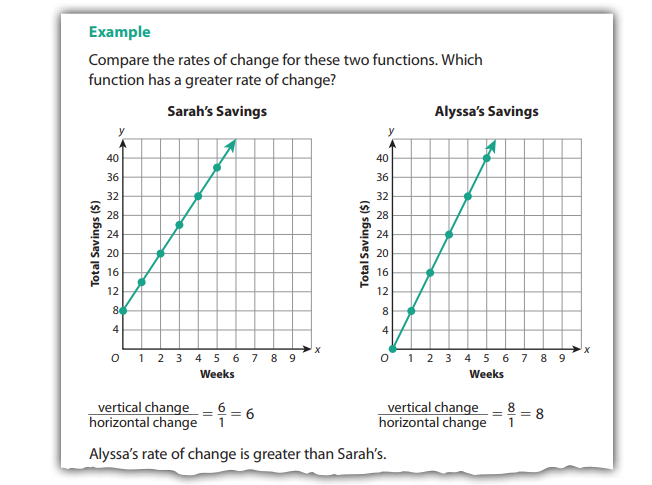 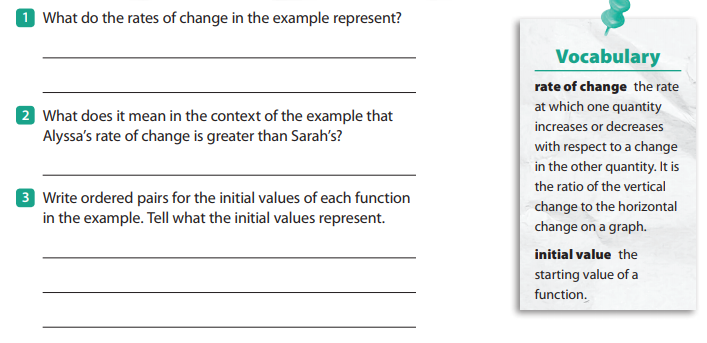 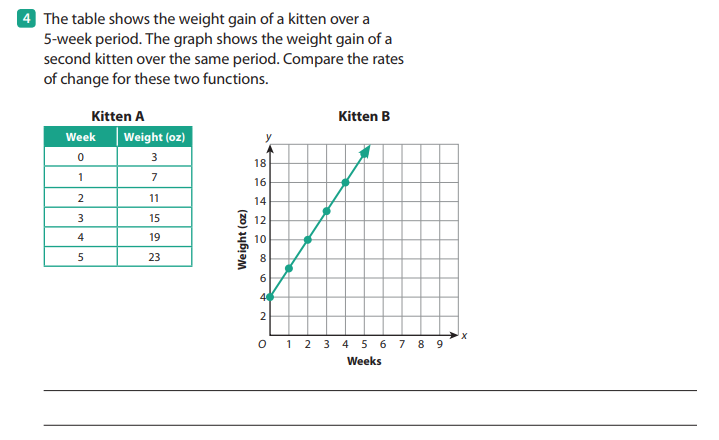 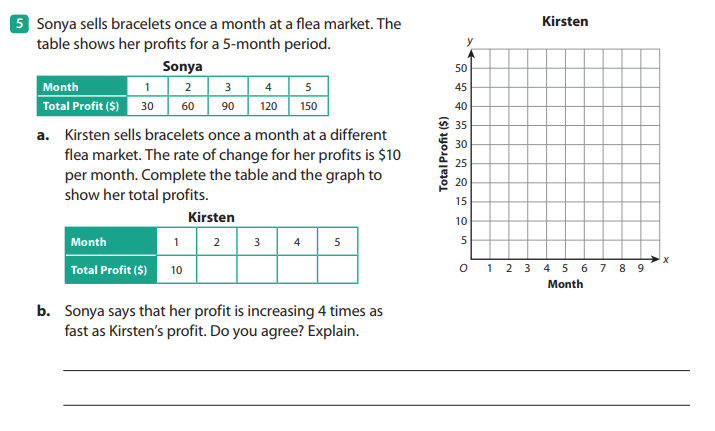 